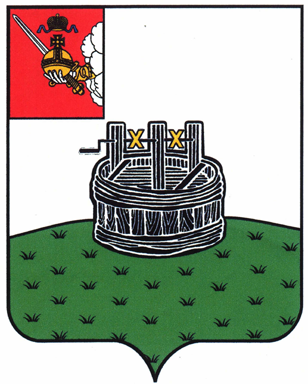 АДМИНИСТРАЦИЯ ГРЯЗОВЕЦКОГО МУНИЦИПАЛЬНОГО РАЙОНАП О С Т А Н О В Л Е Н И Е _____11.12.2017 г._______№    _____532__      .                                  г. ГрязовецО районной комиссии по обеспечению безопасности дорожного движения	        В соответствии с Федеральным законом от 10.12.1995 года № 196-ФЗ «О безопасности дорожного движения в целях повышения эффективности работы по обеспечению безопасности дорожного движенияадминистрация Грязовецкого муниципального района ПОСТАНОВЛЯЕТ:утвердить Положение о районной комиссии по обеспечению безопасности  дорожного движения (приложение №1).Утвердить состав районной комиссии по обеспечению безопасности дорожного движения (приложение №2).Признать утратившим силу: постановление администрации Грязовецкого муниципального района  от 27.06.2008 года №704 «О районной комиссии по обеспечению безопасности дорожного движения», постановление администрации Грязовецкого района от 13.03.2015 года №73 «О внесении изменений в постановление администрации района  от 27 июня 2008 года  №704 «О районной комиссии по обеспечению безопасности дорожного движения».4. Контроль за исполнением настоящего постановления оставляю за собой. Глава администрации района                                                        А.В. Казунин